Pupil van de week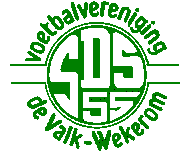 Wedstrijd : SDS’55 – HoevelakenHDatum : 19 mei 2018 Naam Pupil : Sophie van VeldhuisenVraag 1: Hoe oud ben je en waar woon je? Ik ben 11 jaar en ik woon in Wekerom.Vraag 2: Op welke school zit je en in welke groep? Ik zit op de Sc hool met de Bijbel in De Valk.Vraag 3: In welk team van SDS’55 speel je en op welke plaats?  Ik speel in JO11-3M en ik speel op veel verschillende plaatsen in het team.Vraag 4: Wie is jouw trainer?  Mijn trainer is Herman van Dam. Vraag 5: Hoe lang speel je al bij SDS’55? Ik zit nu 1jaar bij SDS’55. Vraag 6: Hoe of door wie ben je bij SDS’55 terecht gekomen? Mijn broer en een paar vriendinnen zaten al op SDS’55.Vraag 7: Wat is jouw favoriete club in Nederland? Vitesse.Vraag 8: Wat zou je later willen worden?  Ik wil in de zorg(ouderen of gehandicapten) gaan werken.Vraag 9: Wat eet je het liefst en wat vind je echt niet lekker? Ik eet het liefst spaghetti en ik houd niet van rode kool stamppot.Vraag 10: Heb je, naast voetballen, nog andere hobby’s? Nee, eigenlijk niet.Het leukst vond ik dat ik een doelpunt maakte bij de keeper van Hoevelaken.